Фототаблица осмотра конструкций расположенныхпо адресу: ул. Ивана Захарова, поворот в сторону ПГСК №55 «Млечный путь» от 13.01.2023.Съёмка проводилась в 11 часов 30 минут телефоном Xiaomi 11T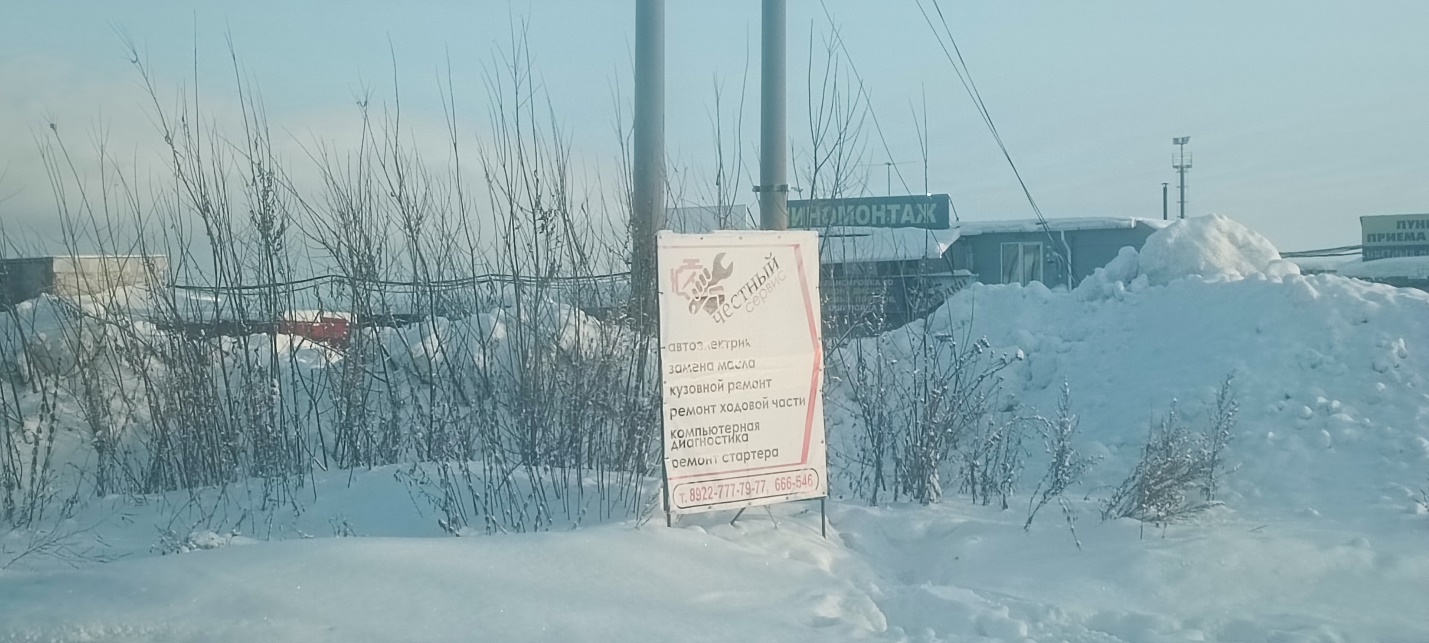 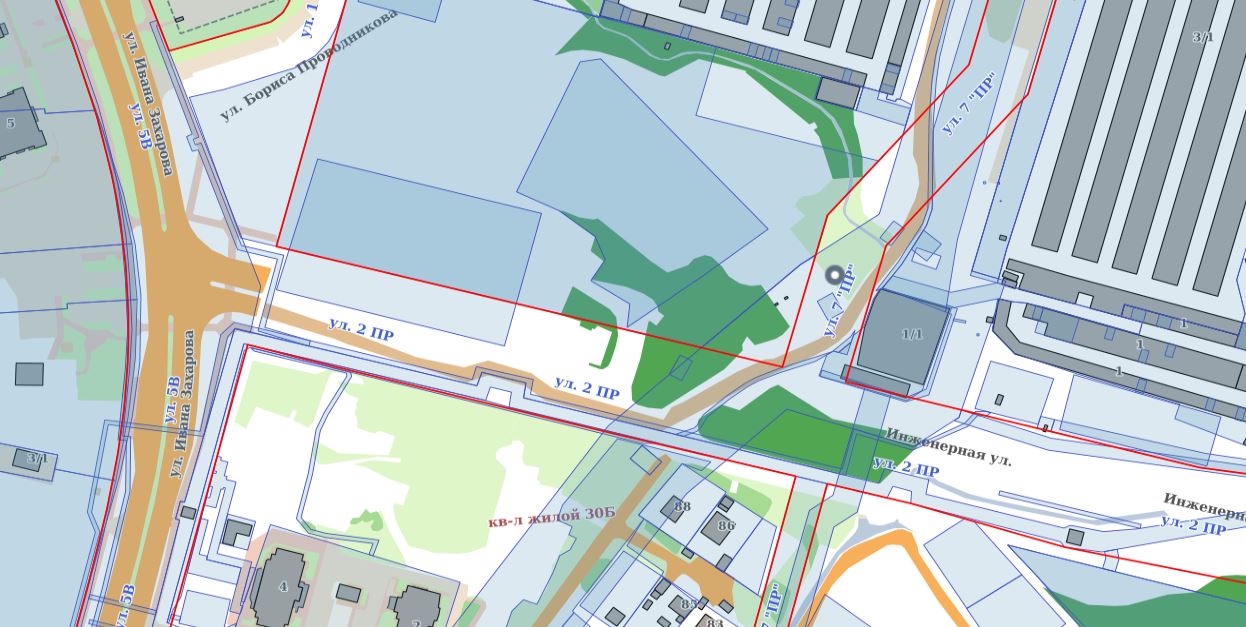 